IEEE P802.11
Wireless LANsDiscussionThe commentor is technically correct to use PPDU BW instead of channel spacing (named channel width in other amendments). The transmitting PPDU BW is indicated with Bandwidth field in SIG field while channel width is used to indicate maximum operating PPDU BW. However, when it comes to 17 (Orthogonal frequency division multiplexing (OFDM) PHY specification), in terms of terminology, the channel spacing is used to mean PPDU BW. For example, terminology “10 MHz channel spacing” is used for 10 MHz transmission as below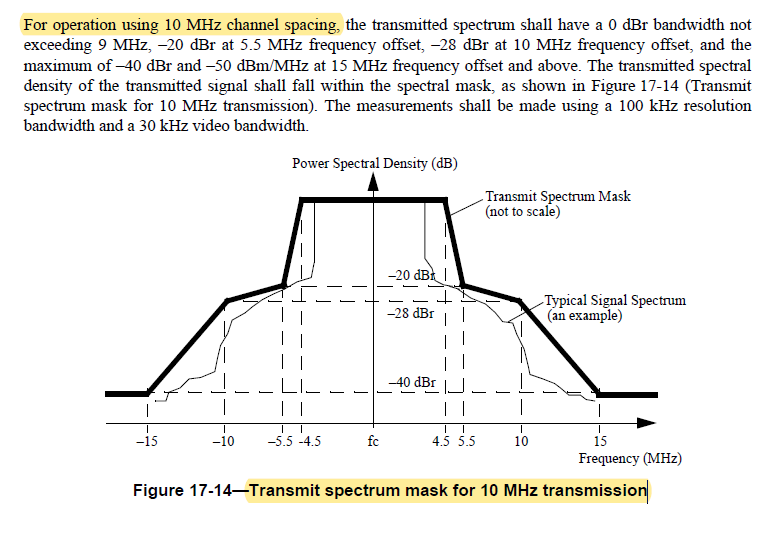 To TGbd Editor:  P77L17 update the description as below.
------------- Begin Text Changes ---------------32.3.10.1 Transmit spectrum maskThe transmit spectrum mask by regulatory domain is defined in Annex D and Annex E.NOTE 1—In the presence of additional regulatory restrictions, the device has to meet both the regulatory requirementsand the mask defined in this subclause.NOTE 2—Transmit spectral mask figures in this subclause are not drawn to scale.NOTE 3—For rules regarding TX center frequency leakage levels, see Clause 32.3.10.4.2 (Transmit center frequencyleakage). The spectral mask requirements in this subclause do not apply to the RF LO.For operation using 10 MHz channel spacing and 20MHz channel spacing, the The transmit spectrum masks are defined in 17.3.9.3 (Transmit spectrum mask).------------- End Text Changes ------------------To TGbd Editor:  P78L27 update the description as below
------------- Begin Text Changes ---------------32.3.10.4.1 Introduction to modulation accuracy testsTransmit modulation accuracy specifications are described in 21.3.17.4.2 32.3.10.4.2 (Transmit center frequency leakage) and 21.3.17.4.3 32.3.10.4.3 (Transmitter constellation error). The test method is described in 21.3.17.4.4 32.3.10.4.4 (Transmitter modulation accuracy (EVM) test).------------- End Text Changes ------------------Discussion on CID1587For the first comment, the comment fails to explain why the text in 32.3.11 (Receiver specification) should be reused in Transmit specification. Looking at the 11bd D1.0, there are two sentences with barely different description as below and there is nothing wrong with it technically. For the second comment, the comment fails to explain why f) and g) should be deleted. Those are general procedures to be described for EVM test through other amendments. However, reviewing the f), it turned out that estimating channel response coefficient on midamble happens to be missed.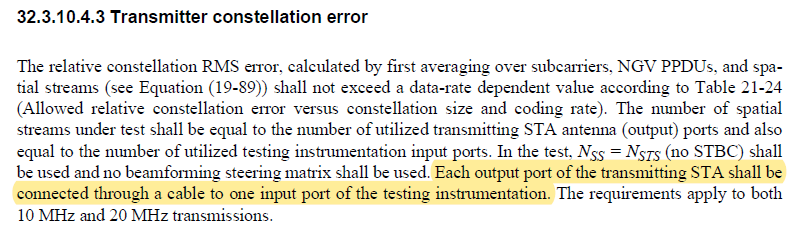 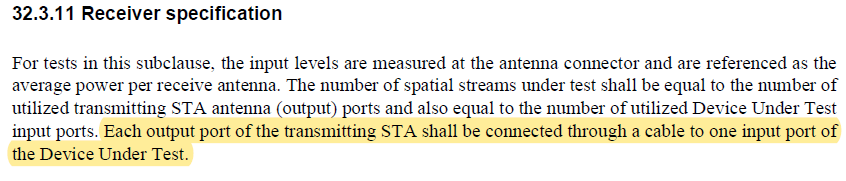 To TGbd Editor:  P79L30 update the description as below.
------------- Begin Text Changes ---------------Estimate the complex channel response coefficient for each of the subcarriers and each of the transmit streams. If midambles are present in the Data field of the PPDU, the channel response coefficients shall be based upon the most recently received midamble symbols.For each of the data OFDM symbols: transform the symbol into subcarrier received values, estimate the phase from the pilot subcarriers, and compensate the subcarrier values according to the estimated phase, group the results from all of the receiver chains in each subcarrier to a vector, and multiply the vector by a zero-forcing equalization matrix generated from the estimated channel.For each data-carrying subcarrier in each spatial stream, find the closest constellation point and compute the Euclidean distance from it. If midambles are present in the Data field of the PPDU, the midamble symbols shall not be used to compute the Euclidean distance.------------- End Text Changes ------------------To TGbd Editor:  P79L09 update the description as below.
------------- Begin Text Changes ---------------In this case, transmit modulation accuracy of each segment shall meet the required value in Table 21-24 32-xx(Allowed relative constellation error versus constellation size and coding rate) using only the subcarrierswithin the corresponding segment.Table 34-xx—Allowed relative constellation error versus constellation size and coding rate------------- End Text Changes ------------------To TGbd Editor:  P58L07 update the description as below.
------------- Begin Text Changes ---------------….------------- End Text Changes ------------------Discussion on CID1589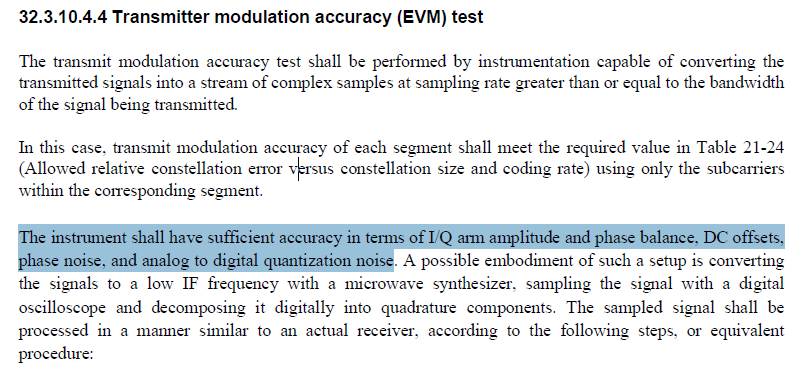 The commentor suggests the spec needs to provide verifiable requirement for I/Q arm amplitude and phase balance, DC offsets, phase noise, and analog to digital quantization noise. Since those values are out of scope in the spec, the spec does not need to specify required values to be verified. The spec already provides the required value to be met for EVM test in Table 34-xx. The values in this table are verifiable requirement for sufficient transmit modulation accuracy. Resolutions to 32.3.10 Transmit specificationResolutions to 32.3.10 Transmit specificationResolutions to 32.3.10 Transmit specificationResolutions to 32.3.10 Transmit specificationResolutions to 32.3.10 Transmit specificationDate:  2020-12-01Date:  2020-12-01Date:  2020-12-01Date:  2020-12-01Date:  2020-12-01Author(s):Author(s):Author(s):Author(s):Author(s):NameAffiliationAddressPhoneemailYujin NohNewracomyujin.noh at newracom.comCIDP.LCommentProposed ChangeResolution108877.29Mask should be based on PPDU BW instead of channel spacing."Change to ""For 10 MHz PPDU and 20MHz PPDU, the transmit spectrum masks are defined in 17.3.9.3 (Transmit spectrum mask)."Revised.Since it seems to be out of scope here to change the termonology which is widely used through Clause 17, it would be better to remove confusing text unless it does not lead to confusion.TGbd Editor: make changes according to this document 11-20-1948-00-00bd Resolutions to 32.3.10 Transmit specification.132277.24NOTE 2 is not necessary because there are no figures related to spectral mask in this amendment.Remove NOTE 2.AcceptedCIDP.LCommentProposed ChangeResolution158678.30The subclause numbers shown in this paragraph should be changed to 32.3.10.4.2, 32.3.10.4.3, and 32.3.10.4.4, respectively.As in the comment.Accepted167778.30References for the transmit modulation accuracy specifications are made to the VHT subclauses 21.3.17.4.2, 21.3.17.4.3, and 21.3.17.4.4 although 32.310.4.2, 32.3.10.4.3, and 32.3.10.4.4 contain the NGV specific specificationsReplace the reference to VHT subclauses 21.3.17.4.2, 21.3.17.4.3, and 21.3.17.4.4 with references to NGV subclauses 32.310.4.2, 32.3.10.4.3, and 32.3.10.4.4 .AcceptedCIDP.LCommentProposed ChangeResolution158778.24The statement "Each output port of the transmitting STA shall be connected through a cable to one input port of the Device Under Test." coped from 32.3.11 Receiver specifications (P80L17) should be included in the Modulation accuracy tests in 32.3.10.4.  The test procedure that involves channel estimation and equalization (such as step f and g, P79L30) should be removed.As in the comment.Revised.TGbd Editor: make changes according to this document 11-20-1948-00-00bd Resolutions to 32.3.10 Transmit specification.CIDP.LCommentProposed ChangeResolution108979.09EVM requirement is defined in Table 21-24 of VHT. However, VHT doesn't have the DCM modulation. Need to add the EVM requirement for DCM+BPSKas in the commentRevised.TGbd Editor: make changes according to this document 11-20-1948-00-00bd Resolutions to 32.3.10 Transmit specification.ModulationCoding rateRelative constellation error(dB)BPSK with DCM1/2–5BPSK1/2–5QPSK1/2–10QPSK3/4–1316-QAM1/2–1616-QAM3/4–1964-QAM2/3–2264-QAM3/4–2564-QAM5/6–27256-QAM3/4–30256-QAM5/6–32CIDP.LCommentProposed ChangeResolution158879.08There is no cncept of "segment" in NGV.  Change "segment" to "channel width."As in the comment.RevisedEven though commentor’s point makes sense, this terminology “segment” has been widely used through 11bd draft 1.0 and other amendments. At this point, it would be better to add the definition of Number of frequency segments in Table 32-6 (Timing-related constants).TGbd Editor: make changes according to this document 11-20-1948-00-00bd Resolutions to 32.3.10 Transmit specification.Table 32-6 Timing-related constants Table 32-6 Timing-related constants Table 32-6 Timing-related constants Table 32-6 Timing-related constants ParameterCBW10CBW20DescriptionNSD52108Number of complex data numbers per frequency segmentNSP46Number of pilot values per frequency segmentNST56114Total number of subcarriers per frequency segment. See NOTE.NSR2858Highest data subcarrier index per frequency segmentNSeg11Number of frequency segments∆F156.25 kHz156.25 kHzSubcarrier frequency spacingCIDP.LCommentProposed ChangeResolution158979.13"... shall have sufficient accuracy ..."  This is not verifiable.Need to provide a verifiable requirement.RejectedSince those values are out of scope in the spec, the spec does not need to specify required values to be verified.Instead, EVM is known for sufficient transmit modulation accuracy test to cover I/Q amplitude and phase blance, phase Noise, and quantization noise, etc in the transmitter.